35. STAN U ZADRU, ANDRIJE HEBRANGA 5Suvlasnički dio s neodređenim omjerom ETAŽNO VLASNIŠTVO (E-19) Stan na trećem katu zgrade, ukupne površine 57,00 m2 sa zajedničkim dijelovima i uređajima zgrade, z.k.č.br. 3731/3, z.k.ul.br. 17131, k.o. Zadar.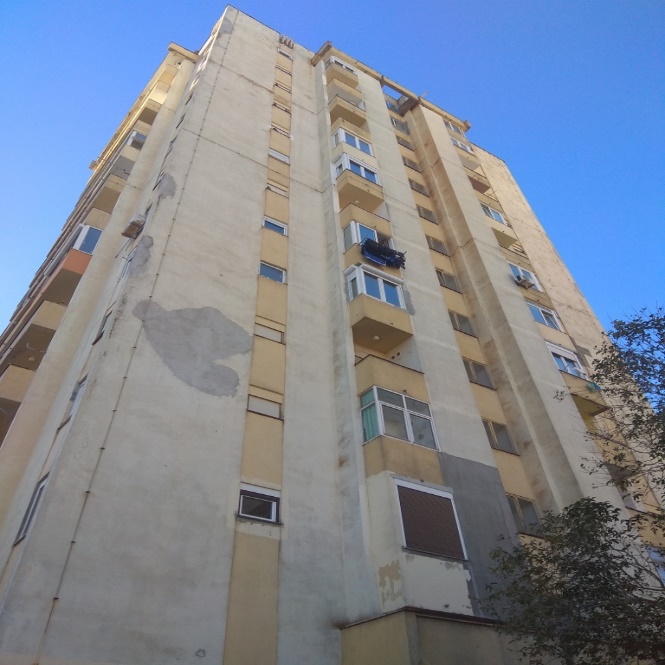 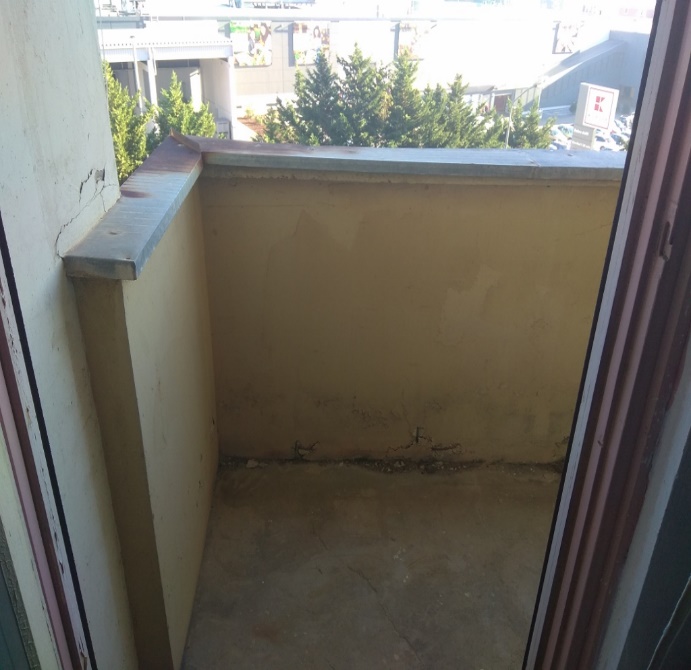 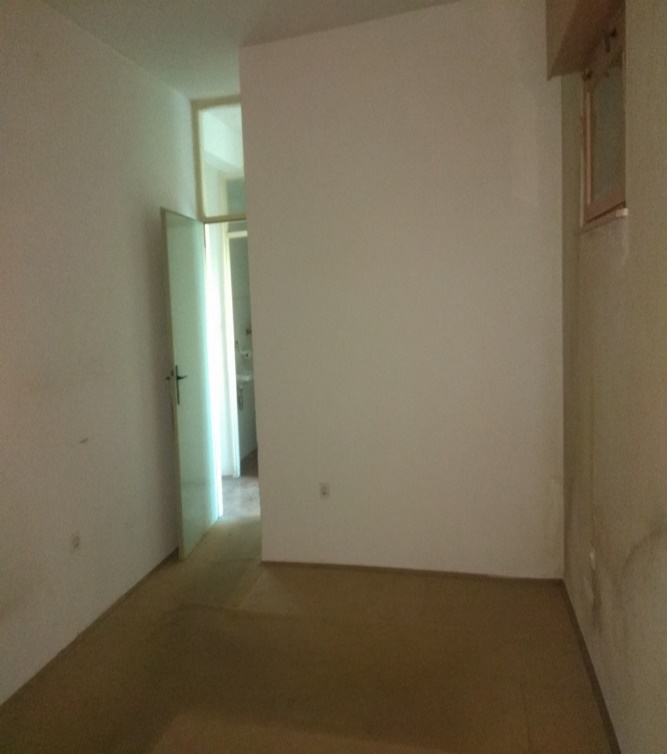 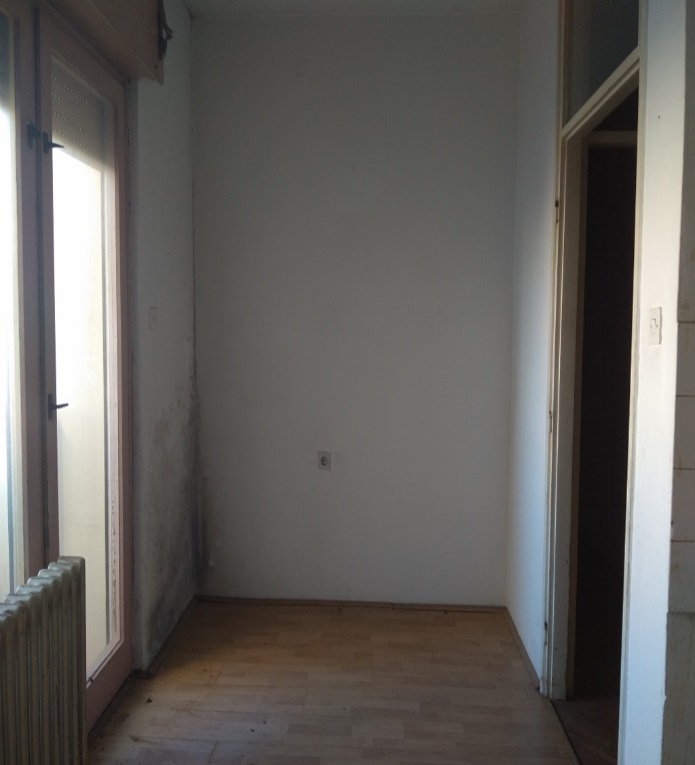 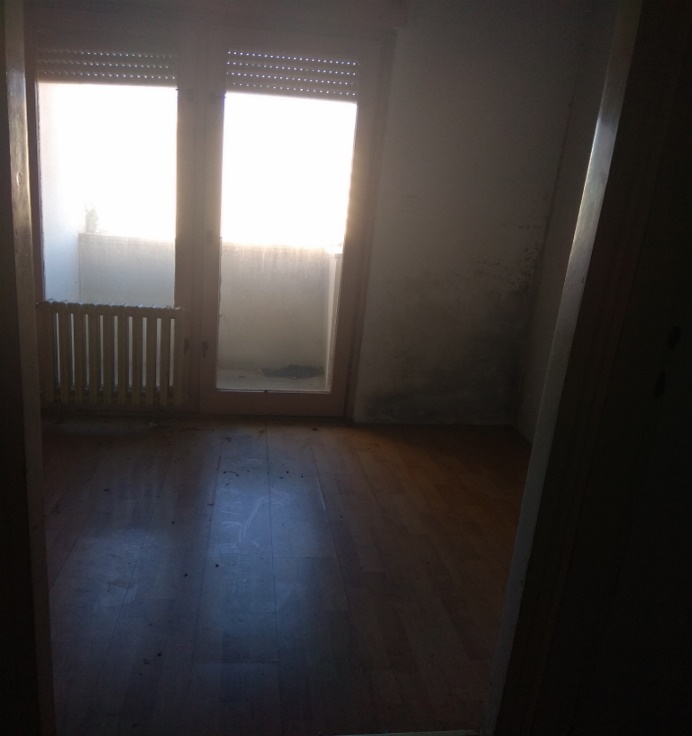 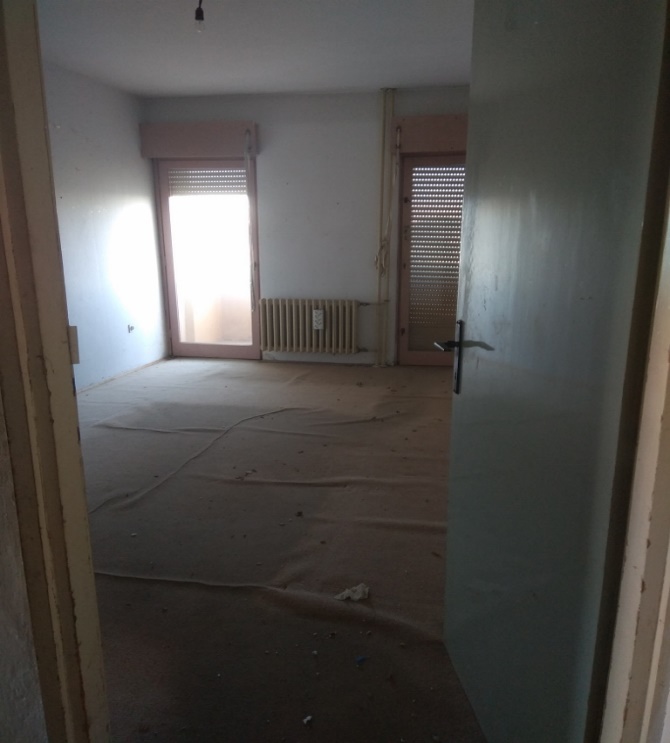 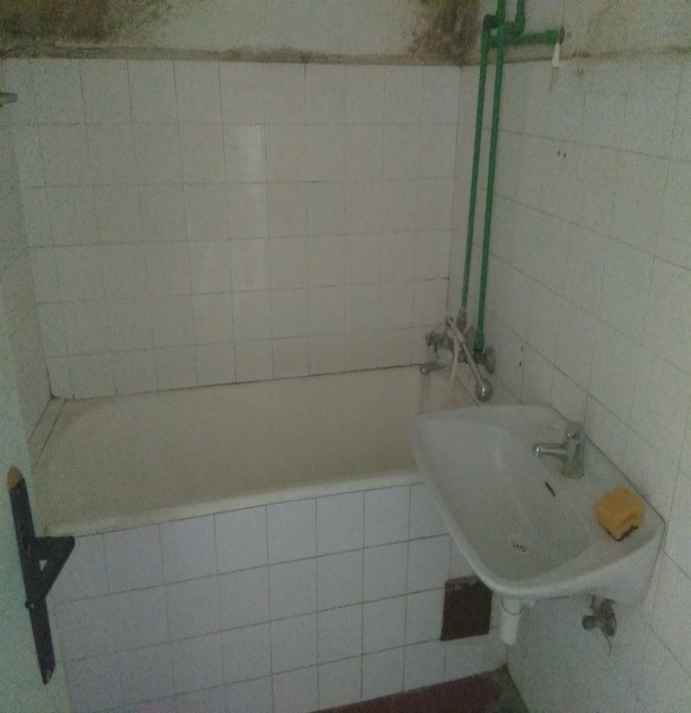 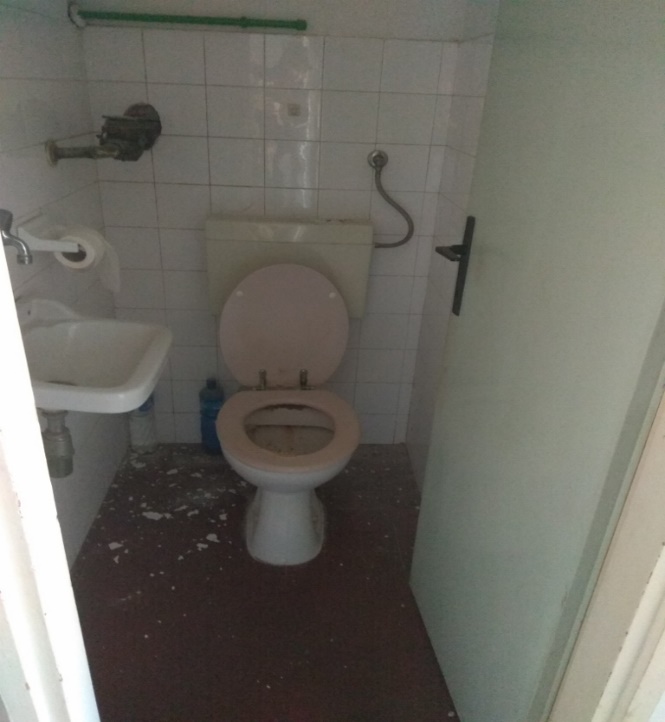 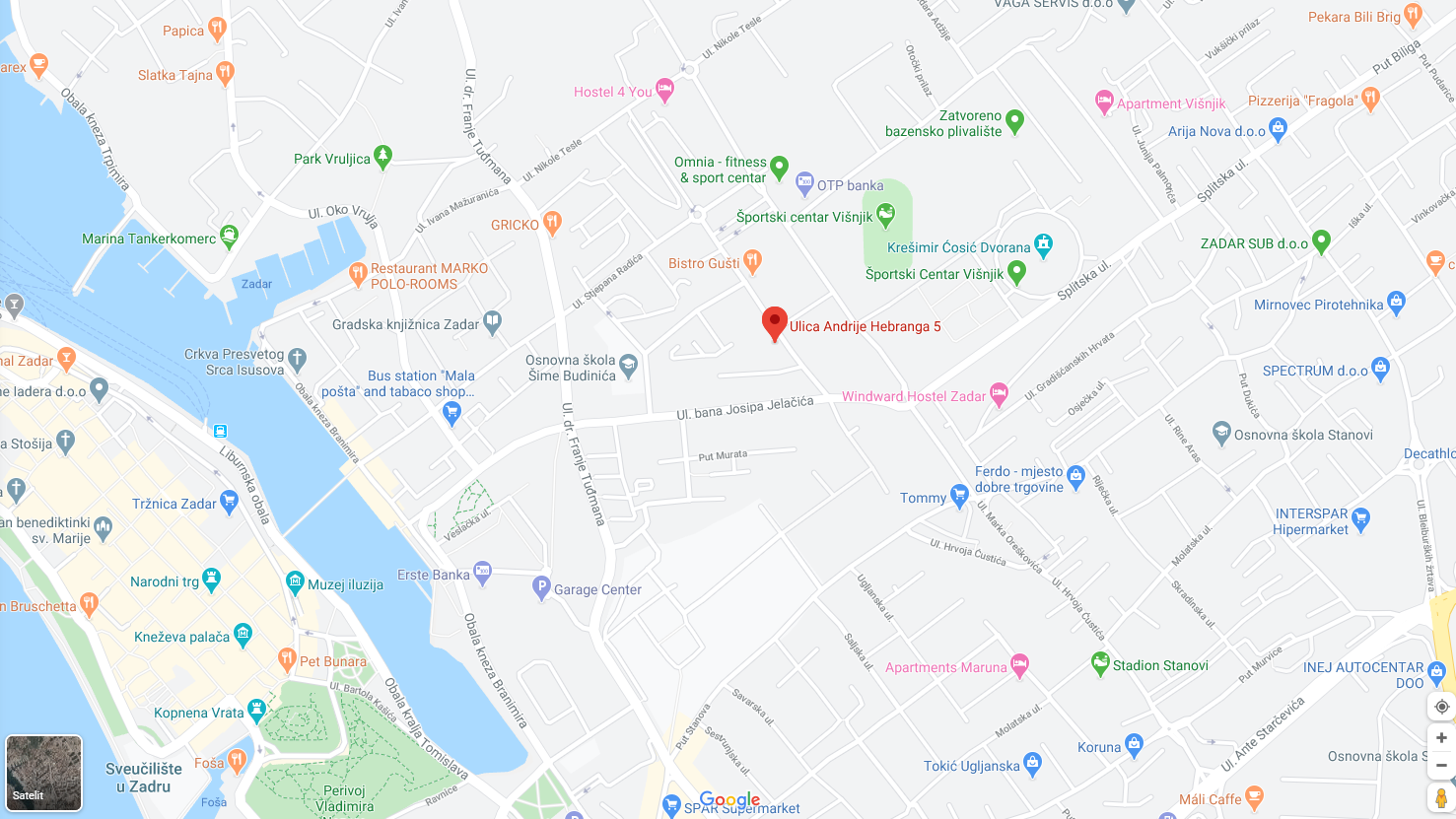 